                         Job Description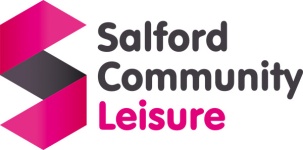 PERSON SPECIFICATIONPOST: Performance and Monitoring Assistant – Grade 4 (£18,870 - £20,541)NOTE TO APPLICANTS:Please demonstrate in your application how you feel you meet the above requirementsKEY:  I = Interview, C = Certificate, AF = Application Form, T = TestJob Title:Performance and Monitoring AssistantGrade:Grade 4 (£19,819 - £21,693)Responsible to:Corporate Strategy ManagerResponsible for:n/aHours of Duty:36 (flexible working options available)Qualifications Required:Desirable: Educated to A Level or NVQPurpose and Objectives of Post:To support the organisation’s performance needs, ensuring the accurate monitoring, analysis and reporting of statistics, performance measures and outcomes across the organisation.Duties and Responsibilities:Duties and Responsibilities:The duties listed below together with such other duties falling within the purview of the post as may be required.The duties listed below together with such other duties falling within the purview of the post as may be required.1To manage the regular collection of data from across the organisation, ensuring data is reported in a timely and accurate manner.2Monitor the achievement of key performance measures and outcomes within various plans, including monthly operational information and targets related to grants and external funding.3To collate, input and analyse management information required for reporting on performance and targets on a regular basis.4To produce regular and ad hoc reports from various Management Information Systems including Gladstone MRM, Civica and Tableau amongst others.5To collect, analyse and disseminate performance information to managers to enable informed decisions to be made. 6Co-ordinate the production, design and distribution of performance reports, ensuring all reports are accurate and relevant.7Provide the Corporate Strategy Manager with assurance that all data is quality checked and accurate.8Provide training to ensure staff understand and can interpret performance information they are provided with.9Work with the IT Systems Team to support the planning and implementation of new software systems and software updates related to the Management Information Systems.10To assist the Corporate Strategy Manager in the business planning process and formation of strategies.11To design, undertake and report findings from quantitative and qualitative research using a variety of methodologies.12To be responsible for collating and reporting on customer surveys, comments and compliments utilising software systems.13Research information from a variety of sources and handle information requests from internal and external colleagues and managers.  14Work with the Marketing Team to set up mailing lists for specific campaigns and communications, ensuring customer records are accurate and data protection guidelines are adhered to.15Support other corporate functions where required.16To undertake such additional duties as are reasonably commensurate with the level of this post.Corporate Responsibilities:Corporate Responsibilities:1To ensure the service is promoted efficiently, effectively and in keeping with the Corporate image.2To ensure high levels of professional conduct at all times with particular adherence to SCL’s behaviours.3SCL expects all its employees to have a full commitment to the SCL`s Equal Opportunities Policy and acceptance of a personal responsibility for its practical application. All employees are required to comply with and promote the policy and to ensure that discrimination is eliminated in the service of SCL.4The post holder must carry out their duties with full regard to the SCL’s Equal Opportunities and Health and Safety Policies.Review ArrangementsThe details contained in this job description, particularly the principal responsibilities, reflect the job content at the date the job description was prepared.  It should be remembered, however, that it is inevitable that over time the nature of individuals’ jobs will change; existing duties may be lost and other duties gained without changing the general nature of the duties or the level of responsibility entailed.  Consequently, SCL will expect to revise this job description from time to time and will consult regarding such revisions with the post holder at the appropriate time.Date, Job, & Description Prepared/Revised:August 2018Prepared by: 		Samantha Sandford Agreed by post holder (print name)Post holder signature:ESSENTIAL REQUIREMENTSESSENTIAL REQUIREMENTSESSENTIAL REQUIREMENTSAssessment CriteriaSkillsSkillsSkillsSkillsNumerate with excellent analytical skills and attention to detailAFExcellent IT skills with considerable experience of working with Microsoft Office ExcelAF/TA natural flair for understanding and learning new systemsAF/IAble to analyse and evaluate complex information and identify trends and anomalies that inform business decisionsAF/TAble to manage a varied and demanding workload with the ability to work under pressure and be confident using your initiativeAF/IExcellent administration skills and ability to write formal and informal reportsAF/TStrong interpersonal skills with the ability to communicate with people at all levelsIAbility to work flexibly as part of a teamAF/IExperience & KnowledgeExperience & KnowledgeExperience & KnowledgeExperience & KnowledgeExperience of data collection, analysis and evaluation to meet business needsAF/IExperience of monitoring projects and targetsAF/IExperience of designing quantitate and qualitative questionnairesAFKnowledge of the principles of data protection and GDPRAFExperience of designing and setting up monitoring procedures and systemsAF/IBehavioursBehavioursProfessionalIRespectfulIKnowledgeableIPassionateISolutions DrivenIDESIRABLE REQUIREMENTSDESIRABLE REQUIREMENTSDESIRABLE REQUIREMENTSAssessment CriteriaSkillsSkillsSkillsSkillsExcellent presentation skillsExcellent presentation skillsAF/TAbility to check and challenge dataAbility to check and challenge dataAF/TAble to interact with a wide range of peopleAble to interact with a wide range of peopleIFull driving licenceFull driving licenceCExperience & KnowledgeExperience & KnowledgeExperience & KnowledgeExperience & KnowledgeEducated to A Level or NVQCKnowledge of strategic planning and performance managementAFExperience of presenting data to a wide range of audiencesAFExperience of using Management Information Systems, including Gladstone MRM and TableauAF/IExperience of using Survey Monkey AFKnowledge and interest in the leisure and cultural sectorAF/I